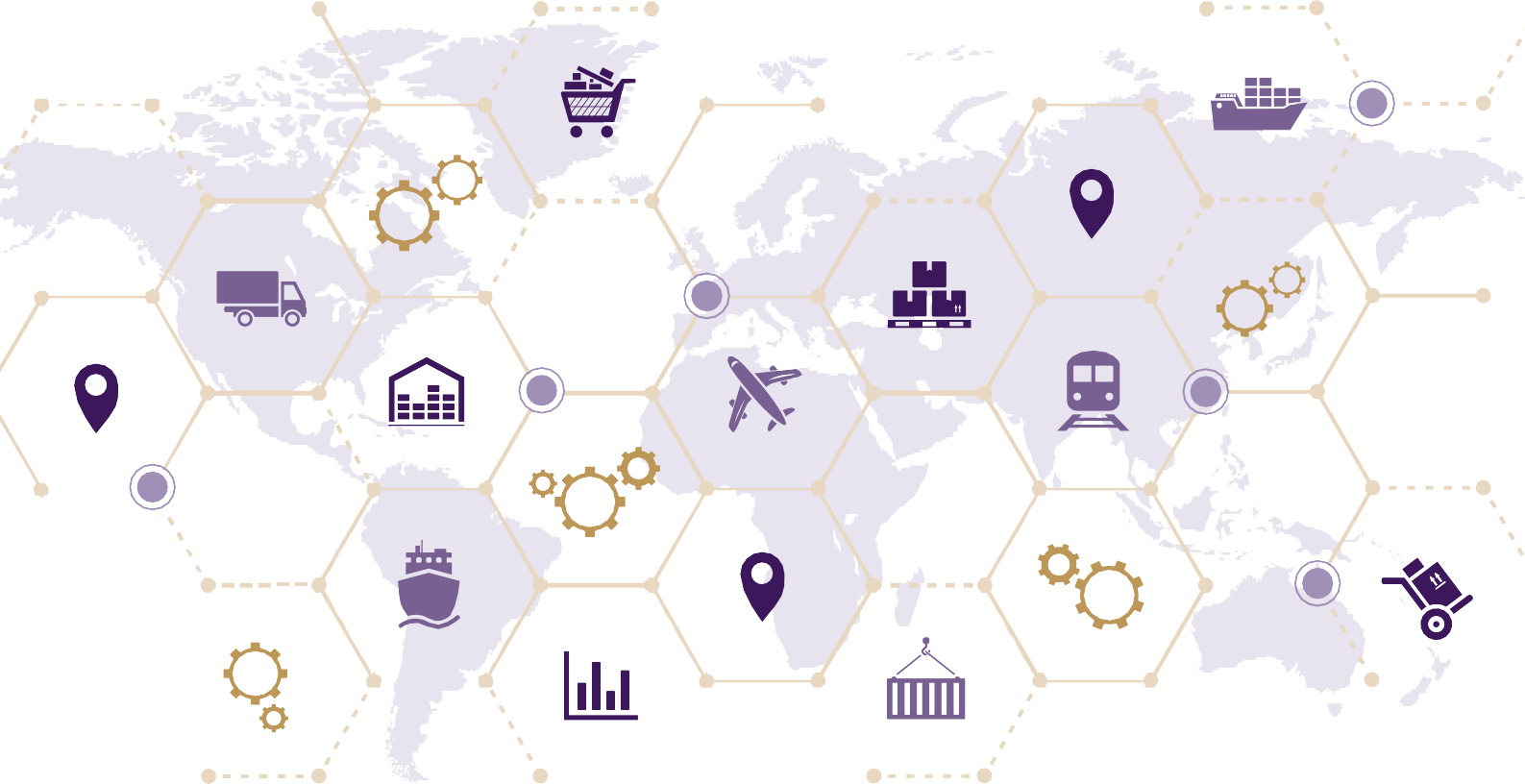 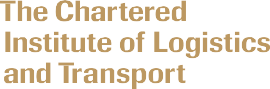 AO/GEN/0116ContentsSection 1 – Organisation and Contact Details	1Section 2 – Additional Qualification and/or Units to be Offered	1Section 3 – Declaration	2Submission of Application	2Application to Deliver Additional CILT(UK) Qualification/Units(For use by CILT(UK) AO Accredited Learning Partners)Section 1 – Organisation and Contact DetailsSection 2 – Additional Qualification and/or Units to be OfferedQualification and Units for which approval is sought should be clearly indicated below. *Please submit a  CILT(UK) Tutor Application Form for each tutor and a copy of their CV 		1Section 3 - DeclarationThe Head of the Organisation (or an appropriate member of the Senior Management Team) should formally approve the application. Signature by the Head is taken as confirmation that the proposed qualification and units have gained internal approval before being submitted to the Awarding Organisation.  Procedures should be in place for communication with the Senior Management Team regarding the implementation of the qualification and units.  I can confirm that:a) The details given in this application are, to the best of my knowledge, correct.b) The Learning Partner will conform fully with the requirements of the Awarding Organisation and it’s appointed Officers and Verifiers.c) I fully support this application.Submission of ApplicationPlease return this application to:    qualityassurance@ciltuk.org.ukCILT(UK) Awarding OrganisationEarlstrees CourtEarlstrees RoadCorbyNorthamptonshireNN17 4AX2Application to Deliver CILT(UK) Qualification & UnitsApplication to Deliver CILT(UK) Qualification & UnitsPublished by:© The Chartered Institute of Logistics and Transport in the UK TM Earlstrees RoadCorbyNorthantsNN17 4AXTel: 01536 740100All rights reserved.  No part of this publication may be re-produced, stored in a retrieval system or transmitted, in any form or by any means, electronic, mechanical, photocopying, recording or otherwise without prior permission of the publishers.  This publication may not be lent, re-sold, hired out or otherwise disposed of by way of trade in any form of binding or cover other than that in which it is published, without prior consent of the publishers. Within the UK, exceptions are allowed in respect of any fair dealing for the purpose of research or private study, or criticism or review, as permitted under the Copyright, Designs and Patents Act, 1988, or in the case of reprographic reproduction in accordance with the terms and conditions issued by the Copyright Licensing Agency. © The Chartered Institute of Logistics and Transport in the UK™All rights reserved.  No part of this publication may be re-produced, stored in a retrieval system or transmitted, in any form or by any means, electronic, mechanical, photocopying, recording or otherwise without prior permission of the publishers.  This publication may not be lent, re-sold, hired out or otherwise disposed of by way of trade in any form of binding or cover other than that in which it is published, without prior consent of the publishers. Within the UK, exceptions are allowed in respect of any fair dealing for the purpose of research or private study, or criticism or review, as permitted under the Copyright, Designs and Patents Act, 1988, or in the case of reprographic reproduction in accordance with the terms and conditions issued by the Copyright Licensing Agency. © The Chartered Institute of Logistics and Transport in the UK™Learning Partner Name:Learning Partner Number:Address:Address:Postcode:Learning Partner Contact (for this application)Learning Partner Contact (for this application)Learning Partner Contact (for this application)NameTelephone NumberE-mail AddressQualification TitleMethod of DeliveryRemarksRemarksUnit(s): Refer to the Qualification Specification CILT - Regulated Qualifications Tutor*Projected RegistrationsRemarksSigned:(Head of the Organisation)Full Name: (Please print in capital letters)Job Title:Date: